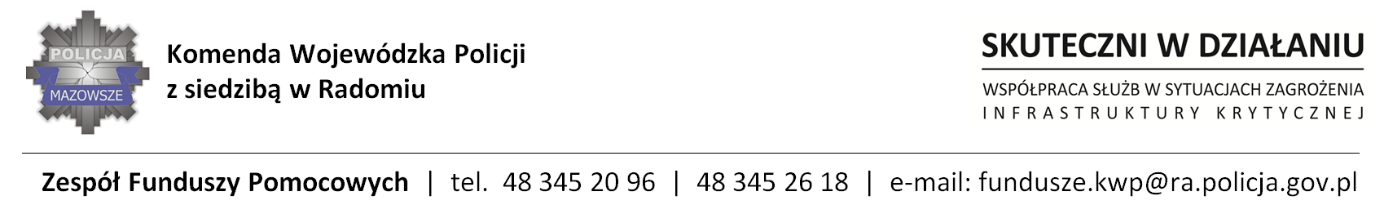 Radom, dnia 12.08.2021r.ZP – 1084 /1070 /21Egz. poj. WYKONAWCYWYJAŚNIENIA TREŚCI SWZ Przedmiot zamówienia: Szkolenie dla 60 osób z zakresu prowadzenia działań bojowych na obiektach infrastruktury krytycznej oraz pokonywania przeszkód technicznych (mechanicznie, termicznie, wybuchowo) z uwzględnieniem zagrożeń CBRN-E oraz szkolenie dla 60 osób z zakresu udzielania pierwszej pomocy z elementami medycyny taktycznej ofiarom zamachu, w tym osobom narażonym na oddziaływanie czynników CBRN-E; program szkolenia oparty na wytycznych amerykańskiego komitetu Tactical Combat Casualty Care (TCCC).Szkolenia realizowane w ramach Projektu pt: „Skuteczni w działaniu – współpraca służb 
w sytuacjach zagrożenia infrastruktury krytycznej” o  nr PL/2020/PR/0080 dofinansowanego 
z Funduszy Bezpieczeństwa Wewnętrznego na podstawie Porozumienia finansowego nr 80/PL/2020/FBWTryb udzielenia zamówienia: tryb podstawowy z możliwością prowadzenia negocjacji                                Nr wew. postępowania 21 /21Komenda Wojewódzka Policji zs. w Radomiu jako Zamawiający w rozumieniu przepisów ustawy z dnia 11 września 2019r. -  Prawo zamówień publicznych   ( Dz. U. z 2019r. poz. 2019 
z późn.zm.) w związku z zapytaniami Wykonawcy udziela wyjaśnień w następującym zakresie 
i treści:Pytanie 1Co Zamawiający rozumie pod pojęciem "ładunków pozoracyjnych foto – błyskowych symulujących wejścia wybuchowe przez drzwi i okna"?Odpowiedź nr 1 – wyjaśnieniaZamawiający udziela odpowiedzi następującej treści:Ładunki pozoracyjne foto - błyskowe symulujące wejścia przez drzwi i okna nie mają pokonywać przeszkód tj. drzwi lub okien, tylko imitować wejście do obiektu.Pytanie nr 2Czy Zamawiający godzi się na to co bezpośrednio wynika z nazwy - mianowicie, że "ładunki pozoracyjne foto-błyskowe symulujące wejścia przez drzwi i okna" nie mają pokonać przeszkodę tylko udawać, że nastąpiło utworzenie punktu wejścia do obiektu? Czyli, czy Zamawiający godzi się na to, że drzwi oraz okna po pozoracyjnym wybuchu będą nadal stanowiły fizyczną przeszkodę dla szturmujących, którą otwierać będą ( niszcząc największy atut wejść sposobem wybuchowym, czyli dynamikę działania oraz eliminację ewentualnych ładunków wybuchowych założonych na drzwiach przez przeciwnika ) instruktorzy prowadzący szkolenie?Odpowiedź nr 2 - wyjaśnieniaZamawiający udziela odpowiedzi następującej treści:Zamawiający godzi się na to, aby ładunki pozoracyjne foto-błyskowe nie udrażniały punktów wejścia.Pytanie 3Czy Zamawiający godzi się z tym, że w przypadku użycia "ładunków pozoracyjnych foto-błyskowych", które co do zasady nie mają pokonać przeszkody i siłą wybuchu i otworzyć siłom szturmowym punkt wejścia do obiektu, zmieniona zostanie taktyka i dynamika działań wyłomowych, a w wyniku tego kształtowane będą nieprawidłowe (niebezpieczne) nawyki taktyczne zagrażające życiu i zdrowiu absolwentów szkolenia w realnych akcjach bojowych?Odpowiedź nr 3 – wyjaśnieniaZamawiający udziela odpowiedzi następującej treści:Celem Zamawiającego w przypadku ćwiczeń z użyciem ładunków pozoracyjnych foto-błyskowych jest wyrobienie nawyku prawidłowego zachowania się w Zespołach Bojowych podczas działań 
z wykorzystaniem ładunków wybuchowych.Pytanie 4Czy Zamawiający dopuszcza zmianę zapisu z (dotychczasowego) "ładunków pozoracyjnych foto-błyskowych symulujących wejścia wybuchowe przez drzwi i okna" na zapis "ładunków wybuchowych umożliwiających pokonanie przeszkody i utworzenie punktu wejścia do obiektu 
w wyniku ich detonacji"?Odpowiedź nr 4 – wyjaśnieniaZamawiający udziela odpowiedzi następującej treści:Zamawiający nie dopuszcza takiej zmiany, pozostaje zapis dotychczasowy –„ładunków pozoracyjnych foto-błyskowych symulujących wejścia wybuchowe przez drzwi i okna”.Pytanie 5Czy Zamawiający pod pojęciem "ładunki pozoracyjne foto-błyskowe symulujące wejścia przez drzwi i okna" oraz elementy wchodzące w ich skład rozumie systemy wybuchowe podlegające 
( tak jak środki bojowe, w tym materiały wybuchowe używane w działaniach Policji )  koncesjonowaniu w trybie aktu prawnego: "Ustawa z dnia 13 czerwca 2019 r. o wykonywaniu działalności gospodarczej w zakresie wytwarzania i obrotu materiałami wybuchowymi, bronią, amunicją oraz wyrobami i technologią o przeznaczeniu wojskowym lub policyjnym" ( Tekst jednolity . Dz. U. z 2020 r. poz. 1545, z 2021 r. poz. 1329. ). Jeśli tak, to szkolenie powinno być przeprowadzone przez podmioty posiadające stosowną koncesję MSWiA.Odpowiedź nr 5 – wyjaśnieniaZamawiający udziela odpowiedzi następującej treści:Zamawiający wymaga ładunków pozoracyjnych foto-błyskowych symulujących wejścia wybuchowe przez drzwi w ilości pozwalającej na przeprowadzenie 30 symulowanych wejść przez drzwi oraz na przeprowadzenie 30 symulowanych wejść przez okno. Ładunki powinny być jak najbardziej zbliżone do bojowych materiałów wybuchowych o możliwie maksymalnym hałasie w dopuszczonych normach. Ładunek pozoracyjny może być zarówno jednorazowego lub wielorazowego użytku. Ładunki pozoracyjne foto-błyskowe symulujące wejścia przez drzwi i okna nie mają pokonywać przeszkód 
tj. drzwi lub okien, tylko imitować hałasem, błyskiem wejście do obiektu.Powyższe wyjaśnienia treści SWZ stanowią integralną część Specyfikacji Warunków Zamówienia i należy je uwzględnić podczas przygotowywania ofert. Wyjaśnienia zostaną zamieszczone na stronie internetowej prowadzonego postępowania  pod adresem https://platformazakupowa.pl/pn/kwp_radom                                                                                                       Z poważaniem                                                                                                      KIEROWNIK                                                                                         Sekcji Zamówień Publicznych                                                                                           KWP z siedzibą w Radomiu                                                                                      Justyna KowalskaWyk. egz. poj.dokument wytworzył : A.S.